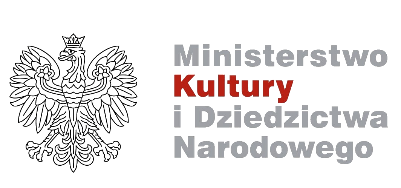 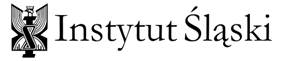 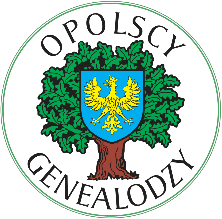 Załącznik nr 2Zgoda przedstawiciela ustawowego osoby niepełnoletniej na udział w konkursie.Dotyczy osób, które w dniu zgłoszenia nie ukończyły 18 lat.................................................................................(imię i nazwisko przedstawiciela ustawowego)Informuję, że zostałem/am zapoznany/zapoznana z warunkami udziału w konkursie „Opowiem Ci o Kresach” – wspomnienia, relacje, pamiątki organizowanym przez Instytut Śląski.Jako przedstawiciel ustawowy …………………………………………………............
(imię i nazwisko uczestnika konkursu) wyrażam zgodę/nie wyrażam zgody* na udział  ………………………………………………………… (imię i nazwisko uczestnika konkursu) w konkursie „Opowiem Ci o Kresach” – wspomnienia, relacje, pamiątki.                                                                     ………………………………………………(data i czytelny podpis przedstawiciela ustawowego)Wyrażam zgodę/nie wyrażam zgody* na publikację danych osobowych dziecka (w zakresie imienia i nazwiska, miejscowości zamieszkania, numeru telefonu, adresu poczty elektronicznej) oraz jego wyników konkursu.                                   …………………………………………(data i czytelny podpis przedstawiciela ustawowego)Wyrażam zgodę/nie wyrażam zgody* na nieodpłatne utrwalenie i rozpowszechnienie wizerunku dziecka……………………………………………………………………. w celach związanych z informacją o konkursie „Opowiem Ci o Kresach” – wspomnienia, relacje, pamiątki oraz jego promocją, w szczególności formie fotografii i filmu („Utwory”), stworzonych w toku i w ramach trwania projektu przez Instytut Śląski z siedzibą w Opolu. Zgadzam się, aby wizerunek mojego dziecka był wykorzystywany i rozpowszechniany w ramach Utworów bez ograniczeń terytorialnych ani czasowych, także w ramach tworzonych utworów zależnych, na następujących polach eksploatacji: a) w zakresie utrwalania i powielania Utworów – wytwarzanie oraz powielanie określoną techniką egzemplarzy zdjęć, w tym: techniką drukarską, reprograficzną, zapisu magnetycznego oraz techniką elektroniczną,b) w zakresie obrotu oryginałem albo egzemplarzami, na których Utwory utrwalono – wprowadzenie do obrotu, użyczenie lub najem oryginału albo egzemplarzy, rozporządzenie na rzecz osób trzecich pod jakimkolwiek tytułem,c) w zakresie rozpowszechniania Utworów w sposób inny niż określony powyżej – publiczne wykonanie, wystawianie, wyświetlanie, odtwarzanie oraz nadawanie i reemitowanie, a także publiczne udostępnianie zdjęć w taki sposób, aby każdy mógł mieć do niego dostęp w miejscu i czasie przez siebie wybranym, w szczególności za pośrednictwem Internetu oraz telewizji, zgodnie z treścią art. 81 ust. 1 ustawy z dnia 4 lutego 1994 r. o prawie autorskim i prawach pokrewnych (Dz. U. z 2021 r.  poz. 1062).………..…….…….…….………………………………( data i czytelny podpis przedstawiciela ustawowego )Oświadczam, że zgłoszona do niniejszego konkursu praca jest wynikiem własnej twórczości …………………………………………………  (imię i nazwisko uczestnika konkursu) i nie narusza praw autorskich oraz jakichkolwiek innych praw osób trzecich oraz, 
że nie została zgłoszona do innych konkursów o podobnej tematyce.…………………..……….………………………………(data i czytelny podpis przedstawiciela ustawowego)Oświadczam, że na Organizatora Konkursu bezpłatnie przechodzą autorskie prawa majątkowe do pracy konkursowej. Organizator ma prawo do korzystania z całości lub fragmentów pracy konkursowej na wszystkich znanych polach eksploatacji na terenie Rzeczypospolitej i poza jej granicami...…………....…….…..…………………………………                                             (data i czytelny podpis przedstawiciela ustawowego)Obowiązek informacyjny:w związku z obowiązkami prawnymi wynikającymi z Ogólnego Rozporządzenia o Ochronie Danych Osobowych  z dnia 27 kwietnia 2016 r. (w skrócie RODO) informujemy, iż:

1. Administratorem danych osobowych pozyskanych w celu i w związku z realizacją konkursu „Opowiem Ci o Kresach” – wspomnienia, relacje, pamiątki jest Instytut Śląski z siedzibą w Opolu, ul. Piastowska 17, 45–082 Opole, zarejestrowany w Rejestrze Instytucji Kultury MKiDN  pod numerem: 114/2019, REGON: 384024780, NIP: 754-32-34-042. Kontakt z Instytutem Śląskim jest możliwy za pomocą poczty tradycyjnej pod adresem: ul. Piastowska 17,  45–082 Opole  lub drogą elektroniczną pod adresem: sekretariat@instytutslaski.pl 2. Dane osobowe pełnoletnich bądź niepełnoletnich osób biorących udział w projekcie, przetwarzane będą przez Instytut Śląski w następujących celach: udziału osób w Konkursie, utrzymywania kontaktu oraz udzielania informacji związanych z Konkursem, na podstawie art. 6 ust. 1 lit. a) RODO;gdy przetwarzanie jest niezbędne do wypełnienia obowiązku prawnego ciążącego na Instytucie Śląskim – na podstawie art. 6 ust. 1 lit. c) RODO; „w celu ochrony zdrowia publicznego i zapobiegnięcia rozprzestrzeniania się koronawirusa (COVID-19) na podstawie art. 9 ust. 2 lit. i) RODO;”innych aniżeli wskazanych powyżej wynikających z prawnie uzasadnionych interesów realizowanych przez Instytut Śląski lub upoważnione podmioty trzecie, w szczególności w celach:– realizacji kwestii administracyjnych związanych z obsługą Konkursu, w tym wykazania przed instytucją udzielającą dotacji na realizację projektu, faktycznej realizacji projektu oraz udziału konkretnych osób;– informacyjnych np. poinformowania opinii publicznej o osobach biorących udział w Konkursie,– ochrony praw osób trzecich, – zapewnienia bezpieczeństwa, w tym wykrywania zagrożeń, – dokonywania pomiarów statystycznych, – marketingu bezpośredniego prowadzonego przez Instytut Śląski, na podstawie art. 6 ust. 1 lit. f) RODO.3. Prawidłowa realizacja Konkursu może wymagać przekazania danych osobowych uczestników Konkursu na rzecz instytucji udzielającej dotacji tj. Ministerstwa Kultury i Dziedzictwa Narodowego. 4. Odbiorcą danych będą podmioty współpracujące z Instytutem Śląskim, którym ten powierza dane osobowe do przetwarzania, wyłącznie w wyznaczonych do tego celach. Powierzenia przetwarzania danych osobowych ma miejsce na ogół w przypadku współpracy z podwykonawcą lub usługodawcą (np. dostawcą usług przechowywania danych). W każdym przypadku przekazanie danych nie zwalnia przekazującego z odpowiedzialności za ich przetwarzanie. Dane mogą być też przekazywane organom publicznym, o ile upoważniają ich do tego obowiązujące przepisy i przedstawią odpowiednie żądanie. 4. Dane osobowe będą przechowywane przez Instytut Śląski przez okres:– realizacji Konkursu oraz jego całkowitego rozliczenia,– do czasu odwołania zgody udzielonej na podstawie art. 6 ust. 1 lit. a) RODO, w zakresie danych osobowych co do których zgoda ta została uprzednio udzielona;– trwania usprawiedliwionego celu po stronie Instytutu Śląskiego;– do momentu wygaśnięcia ewentualnych roszczeń osób, których dane były przetwarzane;5. Osoba której Instytut Śląski przetwarza dane osobowe ma prawo:– dostępu do treści udzielonych danych, – sprostowania, usunięcia lub ograniczenia przetwarzania danych osobowych,– przenoszenia danych osobowych, – uzyskania kopii danych osobowych, – wniesienia sprzeciwu wobec przetwarzania danych osobowych, – cofnięcia zgody w dowolnym momencie bez wpływu na zgodność z prawem przetwarzania, którego dokonano na podstawie zgody przed cofnięciem (cofnięcie zgody następuje poprzez wysłanie stosownej informacji na adres poczty elektronicznej Instytutu Śląskiego lub w inny wyraźny sposób),– wniesienia skargi do Prezesa Urzędu Ochrony Danych Osobowych, gdy uzna Pani/Pan, iż przetwarzanie danych osobowych narusza przepisy RODO.6. Przekazane dane osobowe są objęte poufnością i są przekazywane jedynie podmiotom uprawnionym do ich otrzymania na podstawie przepisów prawa lub na podstawie umów zawartych przez Instytut Śląski. Instytut Śląski nie będzie dokonywał zautomatyzowanego przetwarzania, w tym profilowaniu danych osobowych, w rozumieniu RODO. 7. Przekazanie danych osobowych, w tym wyrażenie zgody na ich przetwarzanie jest dobrowolne, aczkolwiek nie przekazanie danych lub brak udzielenia stosownej zgody będzie prowadzić do niemożliwości udziału w Konkursie. 8. Dane osobowe nie będą przekazywane do państw poza Europejskim Obszarem Gospodarczym.………………………………                  ………… ……………………………………………   (miejscowość, data)                            (czytelny podpis przedstawiciela ustawowego)Uwaga! Karta powinna być wypełniona komputerowo lub drukiem.*niepotrzebne skreślić